Lampiran 1a. Format halaman sampul usulan penelitianUSULAN PENELITIAN TESISJUDUL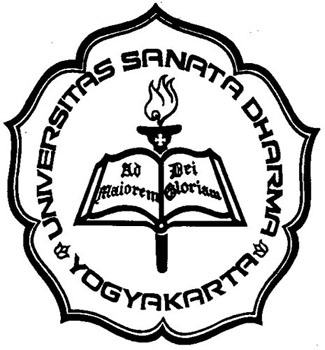 NAMA MAHASISWA NIMPROGRAM STUDI MAGISTER PENDIDIKAN MATEMATIKAJURUSAN PENDIDIKAN MATEMATIKA DAN ILMU PENGETAHUAN ALAMFAKULTAS FAKULTAS KEGURUAN DAN ILMU PENDIDIKAN UNIVERSITAS SANATA DHARMAYOGYAKARTA TahunLampiran 1b. Contoh halaman sampul usulan penelitianUSULAN PENELITIAN TESISPENGEMBANGAN KREATIVITAS SISWA SEKOLAH MENENGAH PERTAMA  DALAM PENGAJUAN MASALAH (PROBLEM POSING) MATEMATIKA BERSUMBER BERBAGAI MEDIAYAKOUS DWI WAHYUONO151442007PROGRAM STUDI MAGISTER PENDIDIKAN MATEMATIKAJURUSAN PENDIDIKAN MATEMATIKA DAN ILMU PENGETAHUAN ALAMFAKULTAS FAKULTAS KEGURUAN DAN ILMU PENDIDIKAN UNIVERSITAS SANATA DHARMAYOGYAKARTA 2017Lampiran 2a. Format halaman persetujuan usulan penelitianHALAMAN PERSETUJUAN USULAN PENELITIAN TESISJudulDiusulkan olehNAMA MAHASISWANIMTelah disetujui pada tanggal ...PembimbingNama lengkap dan Gelar Pembimbing Lampiran 2b. Contoh halaman persetujuan usulan penelitianHALAMAN PERSETUJUAN USULAN PENELITIAN TESISPengembangan Kreativitas Siswa Sekolah Menengah Pertama  dalam Pengajuan Masalah (Problem Posing) Matematika Bersumber Berbagai MediaDiusulkan olehYAKUBUS DWI WAHYUONO151442007Telah disetujui pada tanggal 14 Agustus 2016PembimbingDr. Marcellinus Andy Rudhito, S.Pd. Lampiran 3a. Format halaman sampul luarTESISJUDUL BAHASA INDONESIAJUDUL BAHASA INGGRISNAMA MAHASISWA NIMPROGRAM STUDI MAGISTER PENDIDIKAN MATEMATIKAJURUSAN PENDIDIKAN MATEMATIKA DAN ILMU PENGETAHUAN ALAMFAKULTAS FAKULTAS KEGURUAN DAN ILMU PENDIDIKAN UNIVERSITAS SANATA DHARMAYOGYAKARTA TahunLampiran 3b. Contoh halaman sampul luarTESISPENGEMBANGAN KREATIVITAS SISWA SEKOLAH MENENGAH PERTAMA  DALAM PENGAJUAN MASALAH (PROBLEM POSING) MATEMATIKA BERSUMBER BERBAGAI MEDIAYAKOUS DWI WAHYUONO151442007PROGRAM STUDI MAGISTER PENDIDIKAN MATEMATIKAJURUSAN PENDIDIKAN MATEMATIKA DAN ILMU PENGETAHUAN ALAMFAKULTAS FAKULTAS KEGURUAN DAN ILMU PENDIDIKAN UNIVERSITAS SANATA DHARMAYOGYAKARTA 2017Lampiran 4a. Format halaman sampul dalamTESISJUDUL BAHASA INDONESIAJUDUL BAHASA INGGRISDiajukan untuk memenuhi salah satu syarat memperoleh derajat Magister Pendidikan pada Program Magister Pendidikan MatematikaNAMA MAHASISWA NIMPROGRAM STUDI MAGISTER PENDIDIKAN MATEMATIKAJURUSAN PENDIDIKAN MATEMATIKA DAN ILMU PENGETAHUAN ALAMFAKULTAS FAKULTAS KEGURUAN DAN ILMU PENDIDIKAN UNIVERSITAS SANATA DHARMAYOGYAKARTA TahunLampiran 4b. Contoh halaman sampul dalamTESISPENGEMBANGAN KREATIVITAS SISWA SEKOLAH MENENGAH PERTAMA  DALAM PENGAJUAN MASALAH (PROBLEM POSING) MATEMATIKA BERSUMBER BERBAGAI MEDIADiajukan untuk memenuhi salah satu syarat memperoleh derajat Magister Pendidikan pada Program Magister Pendidikan MatematikaYAKOUS DWI WAHYUONO151442007PROGRAM STUDI MAGISTER PENDIDIKAN MATEMATIKAJURUSAN PENDIDIKAN MATEMATIKA DAN ILMU PENGETAHUAN ALAMFAKULTAS FAKULTAS KEGURUAN DAN ILMU PENDIDIKAN UNIVERSITAS SANATA DHARMAYOGYAKARTA 2017Lampiran 5a. Format halaman pengesahan pembimbingTESISJUDULDipersiapkan dan ditulis olehNAMA MAHASISWANIMTelah disetujuipada tanggal ...........PembimbingNama lengkap dan Gelar PembimbingLampiran 5b. Contoh halaman pengesahan pembimbingTESISPENGEMBANGAN KREATIVITAS SISWA SEKOLAH MENENGAH PERTAMA  DALAM PENGAJUAN MASALAH (PROBLEM POSING) MATEMATIKA BERSUMBER BERBAGAI MEDIADipersiapkan dan ditulis oleh YAKUBUS DWI WAHYUONO151442007Telah disetujui pada tanggal 16 Agustus 2017PembimbingDr. Marcellinus Andy Rudhito, S.Pd.Lampiran 6a. Format halaman pengesahan penguji TESISJUDULALAMAN PENGESAHANDipersiapkan dan ditulis olehNAMA MAHASISWANIMTelah dipertahankan di depan Panitia PengujiPada tanggal …………………….dan dinyatakan memenuhi syaratYogyakarta, .......  2017Fakultas Keguruan dan Ilmu PendidikanUniversitas Sanata Dharma YogyakartaDekan                                                                                     Nama lengkap dan gelarLampiran 6b. Format halaman pengesahan pengujiTESISPENGEMBANGAN KREATIVITAS SISWA SEKOLAH MENENGAH PERTAMA  DALAM PENGAJUAN MASALAH (PROBLEM POSING) MATEMATIKA BERSUMBER BERBAGAI MEDIAALAMAN PENGESAHANDipersiapkan dan ditulis olehYakobus Dwi WahyuonoNIM : 151442007Telah dipertahankan di depan Panitia PengujiPada tanggal ……………………...dan dinyatakan memenuhi syaratYogyakarta, 25 Agustus 2017Fakultas Keguruan dan Ilmu PendidikanUniversitas Sanata Dharma YogyakartaDekan                                                                                       Rohandi, Ph.D.Lampiran 7. Format Halaman PernyataanPERNYATAANDengan ini saya menyatakan bahwa Tesis ini tidak terdapat karya yang pernah diajukan untuk memperoleh gelar Ahli Madya/kesarjanaan di suatu Perguruan Tinggi, dan sepanjang pengetahuan saya juga tidak terdapat karya atau pendapat yang pernah ditulis atau diterbitkan oleh orang lain, kecuali yang secara tertulis diacu dalam naskah ini dan disebutkan dalam daftar pustaka.Yogyakarta, tanggal-bulan-tahunTanda tangan dan nama terangLampiran 8. Contoh daftar isi (penelitian pendidikan matematika)DAFTAR ISIHalamanHALAMAN JUDUL .............................................................................................. iHALAMAN PERSETUJUAN PEMBIMBING .................................................... iiHALAMAN PENGESAHAN .............................................................................. iiiHALAMAN MOTTO ........................................................................................... ivHALAMAN PERSEMBAHAN ............................................................................ vPERNYATAAN KEASLIAN KARYA ............................................................... viABSTRAK ........................................................................................................... viiABSTRACT .......................................................................................................... viiiPERNYATAAN PERSETUJUAN PUBLIKASI KARYA ILMIAH .................. ixDAFTAR PUBLIKASI HASIL PENELITIAN TESIS ........................................ xKATA PENGANTAR .......................................................................................... xiDAFTAR ISI ...................................................................................................... xiiiDAFTAR LAMBANG DAN SINGKATAN ..................................................... xviDAFTAR GAMBAR ....................................................................................... xviiiDAFTAR TABEL .............................................................................................. xixDAFTAR LAMPIRAN ....................................................................................... xxBAB I  PENDAHULUAN .................................................................................... 1A. Latar Belakang Masalah ....................................................................... 1B. Tinjauan Pustaka.................................................................................... 3C. Rumusan Masalah ................................................................................. 5D. Tujuan Penulisan ................................................................................... 5E. Manfaat Penulisan ................................................................................. 6F. Kebaruan Penelitian................................................................................ 6G. Batasan Masalah ................................................................................... 7H. Metode Penulisan ................................................................................. 9I.  Sistematika Penulisan .......................................................................... 10BAB II : LANDASAN TEORI ............................................................................ 11A. Fungsi .................................................................................................. 11B. Kalkulus Variasi .................................................................................. 12C. Pemodelan Matematika ....................................................................... 13BAB III METODE ITERASI VARIASIONAL .................................................. 25A. Persamaan Gelombang Air Dangkal ................................................... 25B. Persamaan Gelombang Difusi ............................................................. 30C. Persamaan Gelombang Gravitasi ........................................................ 33BAB IV  KONVERGENSI METODE ITERASI VARIASIONAL ................... 48A. Pendekatan Alternatif Metode Iterasi Variasional .............................. 48B. Analisis Konvergensi .......................................................................... 50C. Pendekatan Metode Iterasi Variasional dan Hasil Konvergensi ........ 55BAB V  ASPEK PENDIDIKAN ........................................................................ 58A. Untuk Sekolah Menengah  ................................................................. 59B. Untuk Mahasiswa S1 .......................................................................... 61C. Refleksi Pengalaman Penelitian Bidang Matematika ......................... 63BAB V KESIMPULAN DAN SARAN .............................................................. 68D. Kesimpulan ..................................................................................... ... 68E. Saran ................................................................................................... 69DAFTAR PUSTAKA ......................................................................................... 70LAMPIRAN ........................................................................................................ 72Lampiran 9a. Contoh halaman Intisari (bahasa Indonesia)ABSTRAKPaskalia Siwi Setianingrum, 2017. Metode Iterasi Variasional Untuk Menyelesaikan Beberapa Persamaan Gelombang. Tesis. Program Studi Magister Pendidikan Matematika, Jurusan Pendidikan Matematika dan Ilmu Pengetahuan Alam, Fakultas Keguruan dan Ilmu Pendidikan, Universitas Sanata Dharma, Yogyakarta.Masalah nyata dalam kehidupan sehari-hari dapat dimodelkan secara matematis. Suatu model matematika perlu diselesaikan untuk menemukan solusi dari masalah-masalah nyata. Solusi eksak model matematika umumnya sulit ditemukan jika model matematika mengandung banyak variabel dan rumit. Oleh karena itu, pendekatan dengan solusi eksak adalah salah satu cara untuk mencari solusi terhadap masalah-masalah nyata.Metode iterasi variasional telah berhasil menyelesaikan persoalan tentang persamaan gelombang nonlinear satu dimensi. Solusi persamaan gelombang air dangkal dan penyederhanaannya serta persamaan elastik dan penyederhanaannya telah memberikan hasil iterasi yang akurat berdasarkan karakteristik masing-masing. Solusi yang dihasilkan pada beberapa persamaan gelombang tersebut berupa solusi pendekatan secara analitis yang dihitung dengan bantuan software Maple dan diplotkan dengan program MATLAB. Metode iterasi variasional memiliki keuntungan karena solusinya konvergen menuju solusi eksak dan memberikan hasil yang akurat. Solusi persamaan gelombang air dangkal dan penyerderhanaannya serta persamaan gelombang elastis dan penyederhanaanya konvergen menuju solusi eksak. Kekonvergenan masing-masing persamaan gelombang berbeda-beda karena persamaan yang berbeda dan nilai awal yang dipilih berbeda. Persamaan gelombang difusi telah memberikan hasil yang konvergen berdasarkan analisis konvergensinya.Kata-kata kunci : metode iterasi variasional, gelombang, konvergensi, solusi eksak.Lampiran 9b. Contoh halaman Intisari (bahasa Inggris)ABSTRACTPaskalia Siwi Setianingrum, 2017. Variational Iteration Methods for Solving Some Wave Equations. Thesis. Master of Mathematics Education Study Program, Mathematics and Science Education Department, Faculty of Teacher Training and Education, Sanata Dharma University, Yogyakarta.Real problems can be modelled mathematically in people activity. A mathematical model needs to be solved in order to find solutions to the real problems. Exact solutions to mathematical models are generally hard to find. Therefore, approximations are another way to find solutions to the real problems.Variational iteration method has been successful to solve a wide range of linear and nonlinear problems one dimension. The shallow water equation and simplified, the elastics equation and simplified has been iteration proceed accuratly based on each characteristics. The solution from some of wave equations form of approximation analiticly which can be calculate by Maple software and plotted by MATLAB Sofware.Variational iteration method is convergent to the exact solution, and furthermore, if there is an explicit form of the exact solution then the method converges very rapidly. Keywords : variational iteration method, wave, convergence, and exact solution.Lampiran 10. Contoh halaman persetujuan publikasiLEMBAR PERSETUJUANPUBLIKASI KARYA ILMIAH UNTUK KEPENTINGAN AKADEMISYang bertanda tangan di bawah ini, saya mahasiswa Universitas Sanata Dharma:Nama			: Paskalia Siwi SetianingrumNomor Mahasiswa	: 151442011Demi pengembangan ilmu pengetahuan, saya memberikan kepada Perpustakaan Universitas Sanata Dharma suatu karya ilmiah yang berjudul :METODE ITERASI VARIASIONAL UNTUK MENYELESAIKAN BEBERAPA PERSAMAAN GELOMBANGbeserta perangkat yang diperlukan (bila ada). Dengan demikian saya memberikan kepada Perpustakaan Universitas Sanata Dharma baik untuk menyimpan, mengalihkan dalam bentuk media lain, mengolahnya dalam bentuk pangkalan data, mendistribusikan secara terbatas dan mempublikasikan di internet atau media lain untuk keperluan akademis tanpa meminta ijin dari saya maupun memberikan royalti kepada saya selama tetap mencantumkan nama saya sebagai penulis.Demikian pernyataan ini yang saya buat dengan sebenarnya.							            Dibuat di Yogyakarta					                      Pada tanggal 13 Februari 2017						    	         Yang menyatakan						     	  Paskalia Siwi SetianingrumLampiran 11. Contoh halaman daftar publikasi hasil penelitianDAFTAR PUBLIKASI HASIL PENELITIAN TESISSebagian hasil dari tesis ini telah dipresentasikan dalam konferensi internasional dan/atau dipublikasikan dalam jurnal internasional sebagai berikut:Y.W. Putranto dan S. Mungkasi, “Adomian decomposition method for solving the population dynamics model of two species”, Journal of Physics: Conference Series, Volume 795, Nomor 1, Artikel 012045, Tahun 2017 (terideks Scopus), Link Artikel:  http://doi.org/10.1088/1742-6596/795/1/012045 Selain itu, sebagian hasil lain sedang dalam persiapan untuk dikembangkan menjadi artikel ilmiah yang disusun oleh penulis (Yulius Wahyu Putranto) dan pembimbing (Sudi Mungkasi).Lampiran 12. Contoh penyajian definisi dan teoremaDefinisi 2.1 Diketahui V dan W adalah ruang vektor atas lapangan F. Pemetaan   T : V  W dikatakan linear, jika untuk setiap x , y    V dan    F  berlaku1.  T ( x + y) = T ( x) + T ( y) dan2.  T ( x) = T ( x) .Teorema 2.2 Diketahui V dan W ruang bernorma atas lapangan F. Jika V berdimensi hingga, maka setiap pemetaan linear dari V ke W kontinu.Lampiran 13. Contoh penulisan daftar pustakaDAFTAR PUSTAKAAnonim, 1992, HyperchemTM Release 3 for Windows : Manual, Autodesk Inc., Tulsa.Brauer, F. and Castillo-Chavez, C., 2001, Mathematical Models in Population Biology and Epidemiology, Springer-Verlag, Inc., New York.Cheney, W., 2001, Analysis for Applied Mathematics, Springer, New York.Creswell,  C.J.,  Runquist,  O.A.  dan  Campbell,  M.M.,  1982,  Analisis  Spektrum  Senyawa  Organik (diterjemahkan oleh Padmawinata, K. dan Soediro, I., edisi 2, Penerbit ITB, Bandung.Dai, L., 1989, Lecture Notes in Control and Information Sciences: Singular Control System, Springer- Verlag, Inc., New York.Davis, M.R. dan Quigley, M.N., 1995, Liquid Chromatographic Determination of UV Absorbens in Sunscreen, J .Chem. Educ., 72, 279-281.Dewar, M.J.S., Zoeblish, E.G., Healy, E.F. dan Stewart, J.J.P., 1985, AM1: A New General Purpose Quantum Mechanical Molecular Model, J. Am. Chem. Soc., 107, 3902-3905.Finnen, M.J., 1987, Skin Metabolism by Oxydation and Conjugation, J. Pharmacol. Skin, 72, 4, 69-88. Husna, A., 2002, Sistem Linear dan Beberapa Aplikasinya, Skripsi, Jurusan Matematika FMIPA UGM, Yogyakarta.Jumina dan Tahir, I., 2001, Synthesis of New C-9154 Antibiotics Based on Quantitative Structure-ActivityRelationship, Laporan Penelitian Indonesian Toray Scientific Foundation, Jakarta.Lee P.Y. & Výborný, R., 2000, The Integral: An Easy Approach after Kurzweil and Henstock, Cambridge University Press, Cambridge.Lee P.Y., 1989, Lanzhou Lectures on Henstock Integration, World Scientific, Singapore.Leung, D.H. and Tang, W., 2000, Functions of Baire Class One, http://www.arXiv. math.CA/0005013v1, 2 May 2000, diakses 12 Nopember 2007.Salmah, 2006, Aplikasi Permainan Dinamis Linear Kuadratis Sistem Deskriptor pada Interaksi Fiskal di EMU, Prosiding Konferensi Nasional Matematika XIII UNNES, 24 – 27 Juli 2006, 815 – 821.Wang, T., Owen, B., dan Bender, J., 2003, Antiviral Azaindole Derivatives as Antibiotics, US Patent no: 621139Susunan Panitia PengujiSusunan Panitia PengujiSusunan Panitia PengujiNama LengkapNama LengkapTanda TanganKetua: (Nama lengkap dan gelar)....................Sekretaris: (Nama lengkap dan gelar)....................Anggota: (Nama lengkap dan gelar)....................Anggota: (Nama lengkap dan gelar)....................Anggota: (Nama lengkap dan gelar)....................Susunan Panitia PengujiSusunan Panitia PengujiSusunan Panitia PengujiNama LengkapNama LengkapTanda TanganKetua: Dr. Marcellinus Andy Rudhito, S.Pd....................Sekretaris: Dr. Hongki Julie, M.Si....................Anggota: Prof. Dr. St. Suwarsono...................Anggota: Hartono, Ph.D....................Anggota: Dr. Marcellinus Andy Rudhito, S.Pd....................